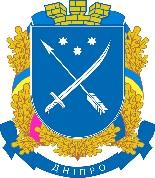 дніпровська  міська  радАВИКОНАВЧИЙ КОМІТЕТР І Ш Е Н Н я28.11.2023                                                                                                      № 2-28/11Про затвердження планів діяльності з підготовки проєктів регуляторних актів на 2024 рік(зі змінами, внесеними рішенням виконкому міської радивід 05.03.2024 № 4-5/3)Керуючись законами України «Про місцеве самоврядування в Україні», «Про засади державної регуляторної політики у сфері господарської діяль-ності», рішенням міської ради від 24.02.2021 № 76/4 «Про планування діяльності з підготовки проєктів регуляторних актів міською радою», відповідно до Порядку здійснення державної регуляторної політики виконавчими органами Дніпровської міської ради, затвердженого рішенням виконавчого комітету міської ради від 07.03.2018 № 183, на підставі листа департаменту правового забезпечення Дніпровської міської ради від 03.10.2023 вх. № 8/5021 виконавчий комітет міської радиВ И Р І Ш И В: 1. Затвердити:1.1. План діяльності міської ради на 2024 рік з підготовки проєктів регуля-торних актів – рішень міської ради (додається).1.2. План діяльності виконавчого комітету міської ради на 2024 рік з підготовки проєктів регуляторних актів – рішень виконавчого комітету міської ради (додається).2. Департаменту правового забезпечення Дніпровської міської ради  здійснювати внесення змін до планів діяльності (п. 1 цього рішення) за ініціати-вою розробників проєктів регуляторних актів шляхом підготовки відповідних проєктів рішень виконавчого комітету міської ради.3. Розробникам проєктів регуляторних актів контролювати своєчасність  виконання планів діяльності (п. 1 цього рішення).24. Визнати такими, що втрачають чинність з 01.01.2024, рішення виконав-чого комітету міської ради:– від 15.11.2022 № 995 «Про затвердження планів діяльності з підготовки проєктів регуляторних актів на 2023 рік»; – від 02.05.2023 № 8-2/5 «Про внесення змін до рішення виконкому міської ради від 15.11.2022 № 995 «Про затвердження планів діяльності з підготовки проєктів регуляторних актів на 2023 рік»;– від 18.07.2023 № 11-18/7 «Про внесення змін до рішення виконкому міської ради від 15.11.2022 № 995 «Про затвердження планів діяльності з підготовки проєктів регуляторних актів на 2023 рік».5. Контроль за виконанням цього рішення покласти на секретаря Дні-провської міської ради.Міський голова                                                                                 Борис ФІЛАТОВКодифікацію проведено станом на 06.03.2024Директор департаменту правового забезпечення Дніпровської міської ради                                                                                            Артем ПАВЛОВЗАТВЕРДЖЕНОРішення виконавчого комітету міської радивід 28.11.2023 № 2-28/11ПЛАНдіяльності міської ради на 2024 рік з підготовки проєктів регуляторних актів – рішень міської ради2Продовження додатка3Продовження додатка4Продовження додаткаПримітка. У процесі підготовки проєкту регуляторного акта можлива зміна його назви.Директор департаменту правового забезпечення Дніпровської міської ради                                                                                    Артем ПАВЛОВКодифікацію проведено станом на 06.03.2024Директор департаменту правового забезпечення Дніпровської міської ради                                                                                            Артем ПАВЛОВЗАТВЕРДЖЕНОРішення виконавчого комітету міської радивід 28.11.2023 № 2-28/11(зі змінами, внесеними рішенням виконавчого комітету міської радивід 05.03.2024 № 4-5/3)ПЛАНдіяльності виконавчого комітету міської ради на 2024 рікз підготовки проєктів регуляторних актів –рішень виконавчого комітету міської ради2Продовження додатка3Продовження додатка4Продовження додатка5Продовження додатка6Продовження додатка6Продовження додаткаПримітка. У процесі підготовки проєкту регуляторного акта можлива зміна його назви.Директор департаменту правового забезпечення Дніпровської міської ради                                                                                    Артем ПАВЛОВКодифікацію проведено станом на 06.03.2024Директор департаменту правового забезпечення Дніпровської міської ради                                                                                            Артем ПАВЛОВ№з/пНазва проєкту регуляторного акта Мета прийняття регуляторного актаСтроки підго-товки регуля-торного актаРозробник регулятор-ного акта123451Про затвердження Поло-ження про організацію поховання померлих і надання ритуальних пос-луг на території міста ДніпраУпорядкування надання ритуальних послуг на території міста Дніпра І-ІІІ квартали Департамент благоустрою та інфра-структури Дніпровської міської ради2Про внесення змін до рішення міської ради                  від 06.12.2017 № 12/27 «Про ставки та пільги зі сплати податку на неру-хоме майно, відмінне від земельної ділянки, на території міста»Приведення  нормативно-правового акта у відповідність до вимог чинного законодавствата/або внесення змін до розмірів ставок, переліку пільг тощоПротягом рокуДепартамент по роботі з доходами місцевого бюджету  Дніпровської міської ради3Про внесення змін до рішення міської ради                     від 06.12.2017 № 13/27 «Про ставки земельного податку, розмір орендної плати за землю, пільги зі сплати земельного подат-ку на території міста»Приведення  нормативно-правового акта у відповідність до вимог чинного законодавствата/або внесення змін до розмірів ставок, переліку пільг тощоПротягом рокуДепартамент по роботі з доходами місцевого бюджету  Дніпровської міської ради123454Про внесення змін до рішення міської ради                     від 28.12.2011 № 8/19 «Про фіксовані ставки єдиного податку для фізичних осіб – підприємців на території міста»Приведення  нормативно-правового акта у відповідність до вимог чинного законодавствата/або внесення змін до розмірів ставок, переліку пільг тощоПротягом рокуДепартамент по роботі з доходами місцевого бюджету  Дніпровської міської ради5Про внесення змін до рішення міської ради                     від 27.12.2010 № 5/6 «Про місцеві податки і збори на території міста»Приведення  нормативно-правового акта у відповідність до вимог чинного законодавствата/або внесення змін до розмірів ставок, переліку пільг тощоПротягом рокуДепартамент по роботі з доходами місцевого бюджету  Дніпровської міської ради6Про внесення змін до рішення міської ради від 18.02.2004 № 29/15  «Про розміщення зовнішньої  реклами у місті Дніпрі» Удосконалення нормативно-правового акта шляхом внесення змін до Поло-ження про поря-док оплати за тимчасове корис-тування місцями розташування рекламних засобів у місті Дніпрі Протягом рокуДепартамент торгівлі та реклами Дніпровської міської ради7Про внесення змін до рішення міської ради від 25.03.2020 № 92/55 «Про затвердження Порядку оплати за розміщення реклами на транспорті та в ліфтах житлових бу-динків комунальної влас-ності у місті Дніпрі» Упорядкування механізму оплати за розміщення реклами на транспорті та в ліфтах житлових будинків комунальної влас-ності у місті ДніпріПротягом рокуДепартамент торгівлі та реклами Дніпровської міської ради123458Про внесення змін до рішення міської ради від 19.09.2018 № 96/35 «Про затвердження Порядку передачі об’єктів (еле-ментів) благоустрою       м. Дніпра в тимчасове використання не за функціональним при-значенням для здійс-нення господарської ді-яльності у сфері спожив-чого ринку та послуг» Упорядкування механізму оплати за тимчасове використання об’єктів(елементів) благоустрою            м. Дніпра не за функціональним призначеннямПротягом рокуДепартамент торгівлі та реклами Дніпровської міської ради9Про затвердження норм надання послуг з виве-зення побутових відходів у м. Дніпрі Визначення реальних об’ємів утворення твер-дих побутових відходів, підви-щення якості обслуговування споживачівПротягом рокуДепартамент екологічної політики Дніпровської міської ради10Про внесення змін до рішення міської ради від 27.11.2013 № 44/43 «Про  затвердження Правил благоустрою території міста Дніпра»Приведення нормативно-правового акта у відповідність до вимог чинного законодавстваПротягом рокуДепартамент екологічної політики Дніпровської міської ради11Про затвердження Пра-вил користування місь-ким пасажирським транс-портом у м. ДніпріВизначення правил користування міським пасажирським транспортом Протягом рокуДепартамент транспорту та транспортної інфра-структури Дніпровської міської ради1234512Про затвердження По-рядку надання госпо-дарських послуг КП «Транспортна інфра-структура міста» ДМР щодо використання гід-ротехнічних споруд та плати за ці послугиПравове врегулювання надання господарських послуг щодо використання гідротехнічних спорудПротягом рокуДепартамент транспорту та транспортної інфра-структури Дніпровської міської ради13Про внесення змін до рішення міської ради від 21.12.2016 № 38/17 «Про затвердження Правил паркування транспорт-них засобів на території міста Дніпра»Упорядкування паркування транс-портних засобів, забезпечення прозорого та ефективного порядку проведення конкурсу з визна-чення оператора майданчика для паркування транспортних засобівПротягом рокуДепартамент транспорту та транспортної інфра-структури Дніпровської міської ради№з/пНазва проєкту регуляторного акта Мета прийняття регуляторного актаСтроки підготовки регулятор-ного актаРозробник регуляторного акта123451Про затвердження норм питного водопостачання  для населення м. ДніпраРозроблення та затвердження нормативів пит-ного водопоста-чання згідно з  Постановою Кабінету Міністрів Украї-ни від 25.08.2004 № 1107 «Про затвердження Порядку розроб-лення та затверд-ження нормативів питного водопостачання»І півріччя Департамент благоустрою та інфра-структури Дніпровської міської ради2Про внесення змін до рі-шення виконкому місь-кої ради від 01.09.2020 № 908 «Про затверд-ження Правил прий-мання стічних вод до систем централізованого водовідведення м. Дні-пра»Приведення нормативно-правового акта  у відповідність до вимог чинного законодавстваІ півріччя Департамент благоустрою та інфра-структури Дніпровської міської ради123453Про внесення змін до рі-шення виконкому місь-кої ради від 26.02.2013 № 82 «Про раціональне ведення водного госпо-дарства міста»Приведення  нормативно-правового акта у відповідність до вимог чинного законодавстваІ півріччя Департамент благоустрою та інфра-структури Дніпровської міської ради4Про Єдиний реєстр по-ховань міста Дніпра Визначення функціональних можливостей, суб’єктів ведення, строків, порядку надання інформації для розміщення та інших питань функціонування Єдиного реєстру поховань міста  ДніпраІ-ІІІ квартали Департамент благоустрою та інфра-структури Дніпровської міської ради5Про встановлення тари-фів на теплову енергію, її виробництво, транс-портування, постачання та послуги з постачання теплової енергії КП «Коменергосервіс»Установлення та-рифів на теплову енергію, її вироб-ництво, транспортування, постачання та послуги з поста-чання теплової енергіїІІІ кварталДепартамент благоустрою та інфра-структури Дніпровської міської ради6Про запровадження що-річного конкурсу бізнес-проєктів щодо отри-мання мікрогрантів суб’єктами мікро-, мало-го і середнього підпри-ємництва на створення або розвиток власного бізнесуСтворення сприятливих умов для роз-витку підприєм-ництва у місті шляхом надання  на конкурсній основі фінансової підтримкиПротягом рокуДепартамент правового забезпечення Дніпровської міської ради123457Про затвердження цін на роботи (послуги), що виконуються управ-лінням архівної справи Дніпровської міської радиПриведення цін на роботи (послуги), що виконуються управлінням архівної справи Дніпровської міської ради, у відповідність до вимог чинного законодавстваПротягом рокуУправління архівної справи Дніпровської міськоїради8Про затвердження По-рядку розміщення зов-нішньої реклами в місті ДніпріУдосконалення нормативно-правового акта з метою врегулювання правовідносин у зазначеній сферіПротягом рокуДепартамент торгівлі та реклами Дніпровської міської ради9Про затвердження Поло-ження про порядок де-монтажу та зберігання рекламних засобів, виві-сок і табличок у місті ДніпріУдосконалення нормативно-правового акта з метою врегулювання правовідносин у зазначеній сферіПротягом рокуДепартамент торгівлі та реклами Дніпровської міської ради10Про внесення змін до рі-шення виконкому місь-кої ради від 18.02.2020 № 256 «Про затверд-ження Порядку розмі-щення реклами на транспорті та в ліфтах житлових будинків ко-мунальної власності у місті Дніпрі»Удосконалення нормативно-правового акта з метою врегулювання правовідносин у зазначеній сферіПротягом рокуДепартамент торгівлі та реклами Дніпровської міської ради11Про внесення змін до рі-шення виконкому місь-кої ради від 24.04.2012          № 403 «Про затверд-ження Правил повод-ження з відходами у місті Дніпрі»Приведення нормативно-правового акта у відповідність до вимог чинного законодавстваПротягом рокуДепартамент екологічної політикиДніпровської міської ради1234512Про внесення змін до рі-шення виконкому місь-кої ради від 31.08.2011 № 1147 «Про встанов-лення тарифів на послу-ги із вивезення (зби-рання, перевезення), утилізації або захоро-нення твердих і велико-габаритних побутових відходів для всіх груп споживачів»Приведення  нормативно-правового акта у відповідність до вимог чинного законодавства.Приведення діючих тарифів до економічно обґрунтованих розмірів Протягом рокуДепартамент екологічної політики Дніпровської міської ради 13Про внесення змін до рі-шення виконкому місь-кої ради від 28.08.2013     № 399 «Про затверд-ження Положення про порядок проведення конкурсу щодо визна-чення виконавців послуг з вивезення побутових відходів у м. Дніпрі за територіальним принци-пом»Приведення нормативно-правового акта  у відповідність до вимог чинного законодавстваПротягом рокуДепартамент екологічної політикиДніпровської міської ради14Про затвердження «Міського плану управ-ління відходами»Створення та забезпечення ефективного функціонування системи управ-ління відходами  відповідно до вимог чинного законодавстваПротягом рокуДепартамент екологічної політикиДніпровської міської ради15Про затвердження гра-ничних розмірів плат для КП «Транспортна інфраструктура міста» ДМР за надання послуг із транспортування транспортних засобів у м. ДніпріЗатвердження економічно обґрунтованих розмірів плат за надання комплексу послуг з транспорту-вання транспорт-них засобівПротягом рокуДепартамент транспорту та транспортної інфра-структури Дніпровської міської ради1234516Про встановлення тари-фів на транспортні пос-луги,   які    надаються КП «Дніпровський електротранспорт» ДМР та КП  «Дніпровський  метрополітен»Належне забезпе-чення мешканців міста транспорт-ними послугами та недопущення погіршення фі-нансового і тех-нічного стану КП «Дніпровський електро-транспорт» ДМР та КП  «Дніпровський  метрополітен»Протягом рокуДепартамент транспорту та транспортної інфра-структури Дніпровської міської ради17Про внесення змін до рі-шення виконкому місь-кої ради від 19.12.2017 № 988  «Про затверд-ження Порядку та умов проведення інвести-ційного конкурсу з визначення інвестора для забезпечення вста-новлення та утримання зупиночних комплексів м. Дніпра з подальшим  їх обслуговуванням та форми інвестиційного договору»Поліпшення умов для провадження інвестиційної діяльності у 
м. Дніпрі, збільшення дохідної частини  бюджету Дніпровської міської територіальної громадиПротягом рокуДепартамент транспорту та транспортної інфра-структури Дніпровської міської ради18Про встановлення гра-ничних тарифів на послуги з перевезення пасажирів та багажу на міських автобусних маршрутах загального користування Належне забезпечення мешканців міста транспортними послугамиПротягом рокуДепартамент транспорту та транспортної інфра-структури Дніпровської міської ради1234519Про затвердження По-ложення про оснащення  вузлами комерційного  та розподільчого обліку холодної питної води  нових, реконструйова-них, капітально відре-монтованих будівель та споруд у місті Дніпрі   Організація процесу контролю та обліку послуг із централізованого водопостачання та водовідве-дення  (постачальники  та споживачі послуг) у місті ДніпріПротягом рокуДепартамент благоустрою та інфра-структури Дніпровської міської ради20Про затвердження По-рядку проведення кон-курсу з відбору проєктів для участі у Міській цільовій програмі «Спів-фінансування проєктів на допомогу силам без-пеки і оборони України» та Порядку фінансу-вання проєктів за Місь-кою цільовою програ-мою «Співфінансування проєктів на допомогу силам безпеки і оборони України»Визначення механізму реалізації Міської цільової програми «Спів-фінансування проєктів на допомогу силам безпеки і оборони України», затвердженої рішенням міської ради від 21.12.2023 № 21/45,та механізму використання коштів, передбачених у бюджеті Дніпровської міської територіальної громади на реалізацію цієї ПрограмиІ півріччяДепартамент інновацій-ного розвитку Дніпровської міської радиПлан доповнено пунктом 20 у редакції рішення від 05.03.2024 № 4-5/3План доповнено пунктом 20 у редакції рішення від 05.03.2024 № 4-5/3План доповнено пунктом 20 у редакції рішення від 05.03.2024 № 4-5/3План доповнено пунктом 20 у редакції рішення від 05.03.2024 № 4-5/3План доповнено пунктом 20 у редакції рішення від 05.03.2024 № 4-5/321Про питання щодо на-дання часткового від-шкодування відсоткових ставок за кредитами, залученими суб’єктами мікро-, малого і серед-нього підприємництваНадання на конкурсній основі часткового відшкодування з бюджету Дніпровської міської територіальної громади відсот-кових ставок за кредитами, залу-ченими суб’єк-тами мікро-, малого і середнього підприємництва на відновлення та розвиток бізнесуІ півріччяДепартамент правового забезпеченняДніпровської міської ради План доповнено пунктом 21 у редакції рішення від 05.03.2024 № 4-5/3План доповнено пунктом 21 у редакції рішення від 05.03.2024 № 4-5/3План доповнено пунктом 21 у редакції рішення від 05.03.2024 № 4-5/3План доповнено пунктом 21 у редакції рішення від 05.03.2024 № 4-5/3План доповнено пунктом 21 у редакції рішення від 05.03.2024 № 4-5/322Про внесення змін до рішення виконкому міської ради від 05.12.2023 № 15-5/12 «Про запровадження щорічного конкурсу бізнес-проєктів щодо отримання мікрогран-тів суб’єктами мікро-, малого і середнього підприємництва на ство-рення або розвиток власного бізнесу»Створення сприятливих умов для розвитку підприємництва у місті шляхом надання  на конкурсній основі фінансової підтримкиПротягом рокуДепартамент правового забезпеченняДніпровської міської радиПлан доповнено пунктом 22 у редакції рішення від 05.03.2024 № 4-5/3План доповнено пунктом 22 у редакції рішення від 05.03.2024 № 4-5/3План доповнено пунктом 22 у редакції рішення від 05.03.2024 № 4-5/3План доповнено пунктом 22 у редакції рішення від 05.03.2024 № 4-5/3План доповнено пунктом 22 у редакції рішення від 05.03.2024 № 4-5/3